	GYNECOLOGIE partielMme G, 35 ans, secrétaire de direction, mariée, 2 enfants, est hospitalisée en service de gynécologie pour un cancer de l’ovaire.Histoire de la maladie :Mme G présentait depuis un mois une asthénie importante avec une perte de poids de 2kg, une sensation d’augmentation du volume abdominal ainsi qu’une masse douloureuse mobile.Un e échographie pelvienne met en évidence une masse ovarienne hétérogène assez volumineuse, supérieure à 10 cm : on suspecte fortement un cancer de l’ovaire.Une intervention est prévue une semaine plus tard.Résumé de séjour :Madame G est opérée, l’examen extemporané histologique confirme le diagnostic. Il est réalisé une hystérectomie totale avec annexectomie bilatérale, omemectomie, lymphadenectomie lombo-aortique ainsi qu’une cytologie péritonéale.Les suites opératoires se déroulent sans complication.Au 9ème jour de l’hospitalisation, le médecin cancérologue informe Mme G et son mari du résultat de la biopsie pratiquée lors de l’intervention : il s’agit d’un adénocarcinome de l’ovaire droit, avec atteinte des annexes.Le bilan d’extension est négatif.Le traitement chimiothérapique est annoncé à Mme G. La 1ère cure comprend entre autre : Taxol * (anti-néoplasique), 175 mg dans 500mL de soluté glucosé à 5% à passer en 3h. Le médecin prescrit 240 mg de produit.La 1ère cure s’est bien déroulée, sans effet secondaire immédiat, mais Mme G se dit très inquiète.Question 1	(mémorisation)	5 pointsReportez sur votre copie les numéros et les noms anatomiques correspondant au schéma de l’appareil génital féminin (exhaustivité demandée).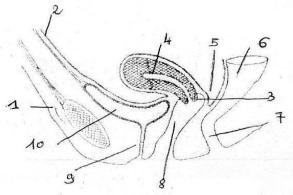 Question 2	(mémorisation, compréhension)	3 pointsCitez les 3 examens effectués au cours du bilan d’extension.Question 3	(compréhension)	8 pointsA l’aide d’un graphique, représentez les différentes courbes hormonales du cycle menstruel (hormones hypophysaires et hormones ovariennes) ainsi que la courbe de température.Indiquez sur ce même graphique, le nom de chaque phase du cycle et expliquez le mode d’action de chaque hormone.Question 4	5 pointsQuel est l’intérêt de l’examen extemporané réalisé au cours de l’intervention ?Question 5	(analyse)	8 pointsCitez et expliquez les répercussions anatomiques, physiologiques, sociales et professionnelles liées à l’hystérectomie totale et à l’annexectomie bilatérale.Question 6	(analyse)	5 pointsArgumentez les questions que se pose Mme G qui sont sources d’inquiétude pour elle.Quelles actions de soins pouvez-vous mettre en place ?Question 7	(mémorisation, compréhension, analyse)	5 pointsExpliquez l’intérêt d’un frottis cervico-vaginal et son déroulement.Question 8	(mémorisation)	4 pointsDéfinissez la population à risque du cancer du sein.Question 9	(compréhension, analyse)	7 pointsUne femme de 30 ans doit se faire pratiquer une hystéro-salpingographie.Que devez-vous lui demander pour fixer le rendez-vous ?Quelles explications lui donnez-vous quant au déroulement et aux suites concernant cet examen ?Question 10	(compréhension)	6 pointsOn vous demande des informations concernant la sérologie de la rubéole et de la toxoplasmose.Expliquez l’intérêt de ces examens et les moyens prophylactiques à mettre en œuvre au cours du 1er trimestre de la grossesse.Question 11	(compréhension, analyse)	6 pointsCitez les 3 grandes complications possibles du post-partum.Donnez pour chacune d’elles les éléments de surveillance infirmière.Question 12	(mémorisation)	10 pointsDéfinissez :Episiotomie.Tranchées utérines.Grossesse extra-utérine.Citez les signes de la grossesse extra-utérine, les complications, les conséquences possibles qu’elle peut engendrer.Question 13	(mémorisation, compréhension, analyse)	8 pointsExpliquez les mécanismes d’action de la contraception orale.Dossier n°1Mme E… est âgée de 45 ans. Elle pèse 95 kg et mesure 1m55. Elle consulte pour des ménométrorragies d’apparition récentes (4 mois). Elle a eu 3 enfants sans problème et assure sa contraception par pilule oestroprogestative à 50 gamma.- Définir les ménorragies- Définir les métrorragiesConnaissez vous le score de Higham ? ; sur quels éléments cliniques repose-t-il ?* Ménorragies = 	au sens strict : règles anormalement longues (>7j)			en pratique : anormalement longues + hyperménorrhée (>80cc)* Métrorragies =	saignement en dehors des règles d’origine GYNECOLOGIQUE (que ce soit donc cervico-vaginal ou utérin) * Score d’Higham :Score clinique permettant d’apprécier l’abondance de l’hémorragie génitale.Basé sur :- caillot ?- débordements ? (donne une idée de la gène ressentie)- nombre de changement de tampons, niveau d’imbibition (1/3, 2/3, 3/3)Élément recueillis sur 8 jours : J1→J8A cet âge de la vie d’une femme, - quelles sont les 3 causes de ménométrorragies les plus couramment rencontrées ?- détaillez les mécanismes physiopathologiques de chacune d’entre elles ?- Hémorragies Utérines Fonctionnelles (HUF):Dysovulation ou anovulation ; hyperoestrogénie relative, hypertrophie endométriale- Fibrome Utérin :hypertrophie endométriale, troubles de la contraction si intracavitaire, anomalie de la synthèse de prostaglandine (thromboxane A2), autres facteurs de croissance, activateurs plaquettaires…IMPORTANT : ce n’est pas le fibrome qui saigne- Polype et/ou Adénomyose :Polype : même physiopathologie que le fibromeAdénomyose : saigne dans des cryptes qui lors des règles sont mises à nues, donc saignement.L’examen clinique de Mme E…. est bien difficile pour des raisons anatomiques.- Quel(s) examen(s) complémentaires lui proposez vous en précisant leurs avantages et leurs inconvénients ?- Bêta-HCG de principe- Échoendovaginale en 1ère intention Avantages :Pas invasif, bon marché, bien diffusé, pas de risquesMontre :le myomètre (fibrome, nodule d’adénomyose), l’endomètre (épaisseur, si <5mm hyperoestrogénie peu probable), la frontière endomètre/myomètre (image d’adénomyose)parfois les annexesInconvénients :Opérateur dépendant & matos dépendantPas une bonne exploration de la lumière utérine (virtuelle), c'est-à-dire des fibromes, polypes.ET SOIT :1. Hystéroscopie ambulatoireAvantages :Pas d’anesthésie, pas de prémédicationCavité visible + caractérise les formations endocavitairesEndomètre visible ; apprécier l’hypertrophie & la qualité de l’endomètreOn peut biopsier ; juger plus facilement de l’opérabilité que pour l’hystérosonographieInconvénients :Maintenance, injection, risque d’infection2. Hystérosonographie= échographie endovaginale avec instillation de sérum physiologique dans la cavité utérineAvantages :Échographie du myomètre, endomètre, frontière myo/endo ; des annexesLa cavité est visible car la lumière n’est plus virtuelleInconvénients :Injection, risque infectieuxPS : l’hystérosalpyngographie est un vieil examen, de moins en moins pratiqué ; les 2 examens précédents tendent à le supplanter.- Que pensez vous de la contraception de Mme E… ?- Quels en sont les dangers ? n’y a-t-il pas mieux à faire et si oui, quoi ?- La contraception de Mme E… est inadaptée.- Cette femme a 45 ans, obèse et prend une pilule à 50 gamma = 3 FDR TE (avant métabolique)À partir de 40 ans, la pilule est associée à un sur-risque TE1. si fibrome endocavitaire → hystéroscopie opératoire (AG)2. utiliser un stérilet à la progestérone (Mirena®) s’il existe une hypertrophie endométriale. (excellent contrôle de l’endomètre + peu d’effets systémiques)3. discuter une technique conservatrice utérine : - curetage – thermocoagulation4. hystérectomie si utérus polyfibromateux.Notes :On pourrait utiliser un macroprogestatif 20 jours / 30 mais jambes lourdes, prise de poids, sécheresse vaginale, ↓ libido…Dossier n°2Mlle M. est âgée de 17 ans, elle est épileptique traitée par l'acide valproïque (dépakine®) à la dose quotidienne de 1 g.Elle souhaite un enfant et vient vous voir en consultation pour savoir ce que vous en pensez. Elle n'a encore jamais été enceinte, assure sa contraception par préservatif et suit une formation d'aide aux collectivités locales.Elle est du groupe O rhésus négatif, son mari est du groupe AB+.Quels sont les risques malformatifs de ce traitement ; quelles mesures doivent être prises en périconceptionnel ?Quel bilan biologique prescrivez vous chez cette jeune femme qui souhaite être enceinte ?Les risques malformatifs sont :- anomalie de fermeture du tube neural (spina bifida)- cardiopathies - également un peu plus de troubles cognitifs ou et de cas d'autisme.Il s'agit donc d'un risque fréquentLe risque de malformation de tout type est augmenté des que la patiente est epileptique, qu’elle soit traitée ou non…Les mesures à prendre sont donc :- si possible arrêt du traitement ; au mieux changer par un traitement moins tératogène (type gardenal) ; sinon diminuer les doses- supplémenter en folates (2 mois avant et 2 mois après)ceci est également valable pour toute la population mais les doses sont différentes (si facteur de risque → 5 mg ; pour la population normale 0,5 mg)- surveillance médicale rapprochée.Il faut prescrire également systématiquement une sérologie rubéole (même si la patiente a été vaccinée) et  toxoplasmose, groupe rhésus kell, tout ceci a faire avant la grossesse.Mme M. fait correctement tout ce que vous lui avez conseillé. Elle fait même une courbe ménothermique avec un franc décalage le premier janvier 2000. Quels sont les examens paracliniques obligatoires à faire en cours de grossesse et à quel terme ?Quels sont les prescriptions systématiques a proposé lors de cette grossesse ?Examens OBLIGATOIRES :Sérologie toxoplasmose (si négatif, renouveler tous les mois), rubéole, TPHA-VDRLGroupe, ABO, rhésus, Kell (double détermination), recherche d'agglutinines irrégulière.BU à la recherche éventuelle de sucre et d’albumine.Au 6ème mois : pratiquer une NFS, sérologie hépatite B (antigènes HBs), RAI (toute femme Rhésus négatif et / ou immunisée)Examens à PROPOSER :- les 3 échographies- dépistage diabète gestationnel- le dépistage de la trisomie 21 entre 14 et 17 semaines d’aménorrhée (triple test qui a un VPN et VPP très faible ; si positif (>1/250) → proposer une amniocentèse)- une sérologie HIV- Strepto B au 8ème mois (= 36 SA) par prélèvement vaginal ; si positif → ABprophylaxie  par injection d’ampicilline 2g lors du travail)- Consultation anesthésie individualisée (obligatoire)- Vit D au 6ème mois (28SA) : 1 ampoule 100.000 unités (uvedose®)- Cours de préparation à l’accouchement (8 séances)SCOOP ! CHANGEMENT FIN NOVEMBRE !Maintenant si Rh- et Rh +, injection systématique pour toute femme Rh- suspecte d’avoir un fœtus Rh+ de gamma globulines anti-D à 28SANB :- le dépistage du diabète gestationnel n'est pas consensuel- Vit K ? débat actuellement → 3ème trimestre per os aux femmes épileptiques traitées ; certains disent que ça ne sert à rien.- Sérologie VHC : rendement médiocre ; seulement si terrain à risque → toxicomanie, prison, transfusion…Au terme de 30 semaines d’aménorrhée , la hauteur utérine est égale à 22cm ; il y a une protéinurie égale à 6 grammes par 24 heures et la tension artérielle est égale à 15/9 à 2 reprises.- Quel est votre diagnostic ?- Quelles sont les premières mesures que vous prenez ?Diagnostic :Préeclampsie sévère (car >5g) + RCIUPremières mesures :- Hospitalisation dans maternité niveau III- Recueil des constantes : TA, poids, prot / 24h…- repos en DLG- EC pour éliminer signes de gravité- Surveillance électrocardiotocographique, echographie- Biologie pour éliminer un HELLP syndrome- Corticothérapie car < 34 SA- TTT HTA si TAD > 120 mm HGTransfert en maternité niveau III :- < 33 SA- e/o poids < 1500 grSulfate de Mg2+ si préeclampsie sévère de forme neurologique (céphalées, ROT vifs) = pas consensuelÉvidement si éclampsie : Sulfate de Mg2+ pour éviter de nouvelles convulsionsUne décision d’extraction par césarienne est prise au terme de 31 semaines. Il s’agit d’une petite fille qui pèse 980 grammes. Quels sont les risques à court et long terme pour cette enfant ?A court terme :- décès- 4 grandes complications du prématuré : MMH, hémorragie cérébrale, ECUN, infections)- autres : ictère, HTAP, troubles métaboliquesA long terme :- Neuro : leucomalacie périventriculaire (maladie de la substance blanche) qui entraîne une IMC ; 50% de mortalité ; à 6 ans 11% sont indemne d’handicap. - Dysplasie broncho-pulmonaire- les filles ont un meilleur pronostic que les garçons.Vous revoyez Mme. M… 3 mois après sa césarienne, elle va bien, sans aucun traitement.- Quelles explorations pouvez vous proposer ?- Quelles recommandations pour la grossesse suivante allez vous faire ?- Quelle contraception est possible ?a) rechercher un SAPL, une thrombophilie  (PAS EN PREMIERE INTENTION), une maladie sous jacente notamment une néphropathie  Reprise TA Rechercher Proteinurie résiduelle : si absence : ne rien faire                                                     Si anomalie : urée creat, echo rénale, bilan immuno et bilan                                                                                                     thrombophilieb)  aspirine avant 17SA (sinon c’est trop tard) jusqu’à 10 jours avant l’accouchement (100mg/J) a donner si pré eclampsie ou RCIU de cause vasculaire. Lors 2eme grossesse, faire echo A utérines a 22 SA (bonne VPN)c) pilule possible OP mais inducteur enzymatique (faible mais bon…) ; utiliser pilule progestérone normodosée sinon DIU.Petite mise au point sur les RAI :Si Rhésus Positif : RAI 1er trimestre de grossesse                                     Si négatif : on ne les répète pas                                     Si positif : identification : -anti-c, anti-Kell : pour les 2 risque                                                                                                          d’hémolyse pour le foetus                                                                                 -anti-E (moins hémolysant)                                                                                -autres agglutinines : plutôt Pb                                                                                          transfusionnelSi Rhésus négatif ou positif avec ATCD de transfusion : RAI 1er trimestre de grossesse                                      Si positif avec risque d’allo immunisation : Ig anti D                                      Si négatif : RAI a répéter uniquement au 6eme mois et faire de façon                                               systématique injection anti-D a 28 SA Si négatif avec conjoind négatif (s’assurer que c’est bien le père….elle peut être volage…) :                                                 BB sera négatifPrescriptions systématiques grossesse :           VIT D : 1 amp de 100000 UI 6-7eme mois           PAS FER NI POLYVITAMINE DE FACON SYSTEMATIQUEQcm de gynéco-obstétrique Parmi les propositions suivantes concernant l’herpès génital, quelles sont celles qui sont exactes : En cas de primo-infection dans le mois qui précède le terme, la césarienne est indiquéeLa primo-infection nécessite une chimiothérapie anti-herpétique En cas de primo-infection le virus est excrété pendant au moins 3 semainesL’herpès néonatal est plus fréquent en cas d’infection asymptomatique Le pronostic de l’herpès néonatal est gravissime au cours de la toxémie gravidique, il existe : Une ischémie utéro-placentaireUne persistance de la composante élastique dans les artères spiralées du myomètreUne anomalie du métabolisme des prostaglandines Un syndrome néphrotique Une atteinte hépatique fréquenteparmi les propositions suivantes concernant le fibrome utérin, lesquelles sont exactes : La dégénérescence maligne concernent 10% des cas après la ménopause Ils sont souvent la cause d’une incontinence urinaire à l’effortLe clivage chirurgical est possibleLe traitement d’une nécrobiose aseptique est médicale Ils augmentent le volume sous l’effet des œstrogènes concernant la surveillance de la grossesse : la mesure de la distance cranio-caudale permet de déterminer l’âge gestationnel à +/- 3 joursl’échographie faite à 36e SA à pour but de rechercher les anomalies morphologiques du fœtus le signe du lambda est pathognomonique d’une grossesse bi-chorialel’incisure protodiastolique ou notch est pathologique à partir de la 26e ou 28e SAune hypoéchogénicité de la nuque au premier trimestre est en faveur d’une trisomie 21  quels sont les examens nécessaires pour la surveillance du traitement tocolytique par les bêtamimétiques Ionogramme sanguin ElectrocardiogrammeMonitorage fœtale NFSRecherche d’agglutinine irrégulière au cours de la grossesse normale, on observe :une élévation des résistance périphériques une augmentation du volume érythrocytaireune élévation de l’activité rénine plasmatiqueune diminution des facteurs II, VIII, IX, Xune diminution de la filtration glomérulairequelle étiologie est improbable devant une aménorrhée primaire avec taille normale et caractères sexuels normaux : Un syndrome de TurnerUn syndrome de Rokitansky KüsterUn syndrome de Kallmann De MorsierUne dystrophie ovarienne polykystique   Une cause iatrogène Quelles sont les mesures à prendre chez une femme en début du travail sans rupture des membranes, ayant un antécédent d’herpès génital récurrent :Prescription d’Aciclovir par voie veineuse Indication d’accouchement par césarienne systématiqueRecherche d’une excrétion asymptomatique du virus sur les sécrétions génitales par isolement sur culturePratique des sérodiagnosticsInstauration systématique d’un traitement d’aciclovir par voie veineuse chez le nouveau-né  quels sont les examens nécessaires au bilan étiologique d’une menace d’accouchement prématuréUn test de O’Sullivan Une échographie obstétricaleUn dosage de l’uricémie Un ECBUUne amnioscopie L’embryopathie rubéolique peut associer : Microphtalmie Calcifications intracrâniennesHydrocéphalie par fermeture de l’aqueduc de Sylvius HypoacousiePersistance du canal artériel   Tous les signes suivants sont observés dans l’endométriose externe sauf un (présent dans l’adénomyose)Dysménorrhée Kyste ovarien finement échogène à l’échographie Des nodules péritonéaux bleutés à la cœlioscopie Des méno-métrorragiesDes douleurs au TV au niveau du CDS postérieur Le taux de ß-hCGEst détectable au 9e jour d’une grossesse normaleDouble en 48 heuresPermet d’apprécier le terme avec précisionSupérieur à 1000, il doit correspondre à la visualisation du sac gestationnel à l’échographieSon dosage est utilisé entre 15 et 17 SA pour le dépistage de la trisomie 21Une femme de 28 ans, DDR : 01/03/00 (cycle régulier), qui consulte le 09/04/00 pour métrorragies depuis 6 jours. L’examen clinique est normal, le taux d’hCG est de 3500, l’échographie endovaginal montre un endomètre hyperéchogène et l’absence de masse annexielle pathologique, quels sont les diagnostics les plus probables : Grossesse mono-fœtale intra-utérine évolutive trop jeune pour voir le sac SalpingiteFausse couche spontanéGrossesse extra-utérineMôle hydatiforme Quel est l’aspect échographique d’un môle hydatiforme : Aspect d’un pseudosac intra-utérinSac intra-utérin sans embryon visible Sac intra-utérin sans activité cardiaque visible Image annexielle latéro-utérine visibleAspect floconneux en tempête de neige intra-utérine  La pyélonéphrite aiguë au cours de la grossesse :Sont toujours en rapport avec une infection vaginaleSont le plus souvent droiteSont un facteur d’éclampsie Sont un facteur d’accouchement prématuréPeuvent se compliquer d’hépatite infectieuse Mme M, G3P3, est enceinte de 38 SA, consulte pour fièvre à 39°C avec syndrome grippal, l’examen est normal. Quelle est la conduite à tenir immédiate : Paracétamol et surveillance de l’évolutionECBUMNI test HémoculturesAmoxicilline 3g/j Une patiente à 39 SA, se présente pour un écoulement de liquide depuis 8 heures, sans contractions utérines, dans ces antécédents on note une infection à HSV2 sans récurrence au cours de la grossesse, mais elle signale des brûlures vaginales depuis 48 heures, quelle est l’attitude juste : Examens sous spéculum et prélèvements pour culture Césarienne d’embléeAciclovir en intravaginal jusqu’à accouchement Accouchement par voie basseBain bétadiné du nouveau-né à la naissance  Le dosage de l’hCG plasmatique est utile dans toutes ces situations sauf une laquelle : Le diagnostic précoce de la grossesse lors d’une fécondation in vitro Le pronostic évolutif d’une grossesseEn cas de suspicion diagnostique de GEUPour la surveillance de guérison des môles hydatiformesPour la surveillance de certains cancers ovariens traitésAu cours du syndrome de Stein Leventhal on observe : Un taux de FSH de base élevéUne absence de follicule mature à l’échographieUne élévation de la delta-4-androstendioneUn taux de LH de base élevéL’absence d’ovulation lors du test au clomifène (clomid®)Quelles sont les propositions exactes concernant la toxémie gravidique : La chute de la PA doit être obtenue rapidement La baisse de la PA conditionne le pronostic fœtal La correction de l’hypovolémie par une expansion volémique est nécessaire dans les formes sévèresLe recours à un IEC est le traitement de choix Le traitement préventif repose sur l’aspirine dés le début de la grossesse≥Quels sont les deux premiers diagnostics à évoquer chez une femme de 35 ans porteuse d’un dispositif intra-utérin, en place depuis 18 mois, se plaignant de douleurs pelviennes et de métrorragies : Expulsions du DIUPerforation utérine Grossesse extra-utérine Infection génitale haute Actinomycose génitale Parmi les propositions suivantes devant une hémorragie du 3e trimestre lequel oriente vers une placenta prævia : Un antécédent de myomectomie La disparition des bruits du cœur fœtale L’existence d’une thrombopénie Une présentation hauteUne contracture utérine douloureuseQuelles sont les modifications physiologiques chez la femme enceinte : Diminution de la VSDiminution de la créatinémie HyperleucocytoseHyperuricémie Hypercholestérolémie Parmi les propositions suivantes concernant la placenta prævia lesquelles sont exactes : Il peut entraîner une contracture utérine C’est un facteur de risque de rupture prématurée des membranesIl peut remonter au troisième trimestre Il favorise la présentation dystociqueIl nécessite toujours une césarienneDans quelle situation une amniocentèse avec dosage d’alpha foeto-protéine est indiquée : Antécédent de spina bifida Antécédent d’anencéphalie Antécédent de fente palatine Antécédent de cardiopathie Antécédent de trisomie 21La toxémie gravidique peut s’accompagner de : Un retard de croissance intra-utérin Une accélération de la maturation fœtale Un anasarque fœto-placentaireUne souffrance fœtale chronique Un ictère néonatal graveQuels sont les examens qui sont obligatoires au 6e mois de grossesse : ECBU Recherche de sucre et d’albumine dans les urinesRecherche de l’Ag HBsNumération formule sanguine Sérologie de la toxoplasmose si la patiente n’est pas immunisée Devant la découverte d’un hydramnios les diagnostics à évoquer sont : Diabète gestationnelAtrésie de l’œsophage Maladie de SteinertInfection à parvovirus B 19 Séroconversion toxoplasmiqueQuels sont les contre-indications de la contraception orale oestroprogestatif : Cardiopathie emboligène PsoriasisHTA Antécédent d’ictère gravidique tuberculoseune patiente enceinte à 10 SA, qui se présente avec une sérologie rubéolique de 1/160ème, elle rapporte la notion d’un contacte avec un enfant rubéoleux, il y a 8 jours. Quelle est la CAT : (RS)contrôle 15 jours aprèsinjection d’Ig spécifique proposer une IVGrassurer la patientevacciner la patiente concernant le syndrome transfuseur transfusé de la grossesse gémellaire, quelle est la proposition exacte : il complique toujours les grossesses monochoriales biamniotiquesles jumeaux peuvent être de sexes opposésil est dû à des anastomoses artério-veineuses d’autant plus grave quelle surviennent précocement il s’accompagne d’un RCIU chez le transfusé et un hydramnios chez le transfuseurson traitement comporte des ponctions itératives de liquide amniotique chez le jumeau transfusé devant une hémorragie de troisième trimestre quels sont les éléments qui sont en faveur d’un décollement placentaire normalement inséré : douleurs abdominales en barremétrorragies noirâtres rythme cardiaque fœtale aréactif sinusoïdalthrombopéniealbuminurie un fibrome sous séreux peut se compliquer de : métrorragies ménorragies nécrobiose aseptique torsion compression urétérale  pour quel type de fibrome utérin un traitement chirurgical est le plus souvent indiqué :         Fibrome sous séreux pédiculé Fibrome sous muqueuxFibrome interstitiel isthmique Fibrome intra-mural fundique Fibrome inclus dans le ligament largeHépatite B et grossesse (réponses exactes) : Le dépistage est obligatoire au 6e mois de la grossesseLa transmission materno-fœtale au premier trimestre peut entraîner des malformations sévèresLa transmission materno-fœtale est maximale lors de l’accouchementLe degré de contagiosité de mères Ag HBs+, Ag HBe+ est de 50% Un nouveau-né d’une mère HBe+ doit être pris en charge par séroconversion Parmi les signes suivants, lesquelles entraînent une hospitalisation en cas de toxémie gravidique : Métrorragie minimeElévation de l’uricémie > 360 µmol/lThrombopénie Douleur de l’hypochondre droitBactériurie  Concernant la mécanique obstétricale, il est vraie que : La rotation du dos en arrière lors du dégagement dans la présentation du siège est redoutableLa présentation de face ne sera eutocique que si le menton tourne en arrièreLa nutation favorise l’engagementLa présentation en occipito-sacré présente un risque périnéal majeurLa présentation du front implique une césarienne systématiqueUne salpingite aiguë peut entraîner à distance : Une dyspareunieDes douleurs abdominalesUne infection urinaire chroniqueUne grossesse extra-utérine Une stérilité tubaire Chez la femme enceinte quelle est la traduction clinique la plus fréquente que peut avoir la listériose : Des abcès pelviensUne fébriculeUne méningite purulenteUne spondylodiscite Une pleuro-pneumopathieParmi les affirmations suivantes concernant la salpingite, lesquelles sont exactes ;La fièvre est fréquente L’examen clinique permet de faire le diagnostic dans tous les casL’antibiothérapie doit comprendre un antibiotique actif sur le chlamydiaLes métrorragies sont parfois présentesL’existence d’une masse annexielle doit foire craindre un abcès tubo-ovarienQuel examen paraclinique permet de d’apprécier au mieux les caractères anatomiques des fibromes sous muqueux : Hystéroscopie Imagerie par résonance magnétiqueBiopsie de la cavité utérine Hystérographie Echographie utérineParmi les propositions suivantes concernant le CMV, lesquelles sont exactes : Le CMV congénital est la plus fréquente des infections virales à transmission materno-fœtale L’infection maternelle est le plus souvent asymptomatiqueUne femme anciennement immunisée contre le CMV ne peut transmettre ce virus à sont fœtus L’infection fœtale peut être asymptomatique à la naissance  Parmi les propositions suivantes concernant l’iso-immunisation rhésus fœto-maternelle, quels sont les propositions exactes : Le test de Kleihauer recherche des hématies fœtales dans le sang maternel Le titrage des Ac irrégulier chez la mère se fait par le test Coombs indirectLa ponction du sang du cordon permet de préciser le degré d’atteinte fœtale La pratique d’une amniocentèse avec dosage de la bilirubine est toujours indiquée en cas d’iso-immunisationLe fœtus soufre d’anémie hémolytique Quelles sont les contre-indications à la pose d’un dispositif intra-utérin :PsoriasisMalformation utérineHTA NulliparitéAntécédents de salpingiteParmi les propositions suivantes concernant le placenta bas inséré, lesquelles sont exactes : Il correspond à une insertion sur le segment inférieur Il est toujours responsable d’hémorragie pendant la grossesseAn cas d’hémorragie en cours du travail, la rupture de la poche des eau s’imposeIl peut être responsable d’anémie fœtale sévèreL’échographie fait le diagnostic dés la 34e SALa présence de streptocoque B dans le vagin d’une femme enceinte : Est d’origine vénérienneEst fréquente Impose une antibiothérapie orale Entraîne dans la majorité des cas l’infection du nouveau-né Impose le traitement antibiotique systématique du nouveau-né La mortalité périnatale correspond au décès survenus pendant la période suivante : De 28 semaines de gestation jusqu’au jour de la naissance De 28 semaines de gestation jusqu’au 7e jour de la naissanceDe 28 semaines de gestation jusqu’à la 4e semaine après la naissanceDe la naissance à un anDe 28 semaines de gestation jusqu’à un an    Quelles sont les propositions exactes concernant la GEU : Le site d’implantation le plus fréquent est le pavillon tubaireL’absence de visualisation d’un sac gestationnel au-delà de 5 SA est en faveur de diagnostic L’hématocèle est une complication fréquenteLa coelioscopie opératoire est le traitement de la forme non compliquéeElle impose un bilan à la recherche d’une MSTLa contraception progestative minidosée peut être prescrite : Chez la femme de plus de 40 ansChez la femme diabétiqueEn période d’allaitementEn cas d’HTAEn cas d’hyperplasie endométriale Une femme de 30 ans qui a des antécédents d’herpès génitale consulte au terme de 33 SA pour une poussée d’herpès au niveau de la vulve. Quelle est la CAT :Césarienne en urgence Prélèvement au niveau du col et de la vulve pour rechercher le virus toutes les semaines jusqu’à accouchementAccouchement par voie basse après 36 SA s’il n y a pas de poussée d’herpès ni de prodrome au moment de l’admission pour l’accouchementPrescription d’un traitement par aciclovir jusqu'à la fin de la grossesse Concernant le diabète gestationnel :Il doit être dépister à partir de 20 SALa fréquence des malformations fœtales est > à la population généraleL’hypertrophie myocardique septale est une des causes de mort fœtale in utero Il représente un facteur de risque important de développement d’un diabète ultérieur L’insulinothérapie est indispensable à son équilibreABREVIATIONS EN OBSTETRIQUEATB : antibiotiqueATCD: antécédentAlb : albumineAM: allaitement maternelANT: accouchement normal à termeAP: accouchement prématuréARCF: anomalies du RCFAT: arrêt de travailAPD: analgésie périduraleAG: anesthésie généraleBdC: bruits du coeurBW: syphilisBGR: bassin généralement rétréciBTR: basin transversalement rétréciBpm: battements par minute (RCF)CI: contre-indicationCAT: conduite à tenirCIVD: coagulation intra vasculaire disséminéeCMV: cyto mégalo virusCG: culot globulaireCs: consultationDDR: date des dernières règlesDDG: date de début de grossesseDOO: durée d’ouverture de l’oeufDEE: durée des efforts expulsifsDTT: durée totale du travailDDC: délivrance dirigée complèteDNC: délivrance naturelle complèteDMI: délivrance manuelle immédiate (césarienne)DAT: diamètre abdominal transverseDG: début ou déclaration de grossesse, ou diabète gestationnel DID: diabète insulinodépendantDNID: diabète non insulinodépendantDU : doppler utérinDO : doppler ombilicalDC : dilatation complèteDFP : disproportion foeto-pelvienneDLG : décubitus latéral gaucheDLD : décubitus latéral droitDD : décubitus dorsalDA : délivrance artificielleECBU : examen cyto bactériologique des urinesEMA : état de mort apparenteELD : épisiotomie latérale droiteEEI : efforts expulsifs insuffisantsFCV : frottis cervico-vaginalFCT : fausse couche tardiveFCS : fausse couche spontanéeHT :HU : hauteur utérineHCG : hormone chorionique gonadotrophiqueHTA : hyper tension artérielleHCV : hépatite C Hbs : hépatite BIg : immunoglobulinesIMG/ITG : interruption médicale ou thérapeutique de grossesseIVG : interruption volontaire de grossesseLAC : liquide amniotique clairLAT : liquide amniotique teintéLT : ligature tubaireMAP : menace d’accouchement prématuréMA : mouvements actifsMI : membres inférieurs ou membranes intactesMFIU : mort fœtale in-utéroML : montée laiteuseOP: occipito pubienOe: oestrogènesOIGA, OIDA, OIDP, OIGP: occipito iliaque…OS: occipito saccréOMI : oedeme des membres inférieursOMS : oedeme des membres supérieursPC : périmètre crânien ou présentation céphaliquePH: partie hautePM: partie moyennePB: partie bassePV: prélèvement vaginalPNI: placenta normalement inséréPBI: placenta bas inséréPT: périmètre thoraciquePDE: poche des eauxPI: périnée intactRSM: rupture spontanée des membranesRPDE: rupture de la poche des eauxRPM: rupture prématurée des membranes ou radiopélvimètrieRAM: rupture artificielle des membranesROT: réflexes ostéo-tendineuxRCF: rythme cardiaque foetalSFA : souffrance fœtale aiguëSFC : souffrance fœtale chroniqueSI : segment inférieurSdT : salle de travailSdC : suites de couchesSA : semaines d’aménorrhéeSAD : sonde à demeureSF : signes fonctionnels ou sage femmeTT : terme théoriqueTE : terme échographiqueTD : terme dépasséTS : test à la seringueTV : toucher vaginalTPHA-VDRL : syphilisVB : voie basseW : travail